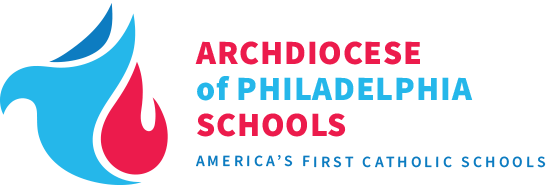 
OFFICE OF CATHOLIC EDUCATION
This assessment must be completed by a joint meeting of the inductee and mentor and submitted to the Principal in September, January, and May. Inductee and mentor should keep a copy to assess the progress of the inductee during subsequent meetings and assessments.) Please rate the following items as:Ineffective:  Unsure of at the time of assessmentBasic:  Basic awarenessProficient:  Clear understandingDistinguished: Ability to apply understanding when necessary*Note:  Please keep this in the teacher’s file at the local school in which they are employed. 
There is not a need to send this to the Office of Catholic Elementary.Date:  ___________________________Name (Last, First, MI):  _____________________________________	FT:    PT:  School:  __________________________________		County:  ______________________Grade(s):  ____________________	Subject(s):  ____________________________________________________________________ 	_________________ (Inductee’s Signature)  	(Date) 
_____________________________________ 	_________________ (Mentor’s Signature) 	(Date)
_____________________________________ 	_________________ (Principal’s Signature)  	(Date)InducteeIneffectiveBasicProficientDistinguishedArticulates concept of school as a faith communityArticulates Archdiocesan and local school policies and proceduresKnows faculty/department meeting responsibilitiesKnows grade/ departmental responsibilities Understands service and/or extracurricular responsibilities Comprehends importance of effective record keeping 
(i.e., roll slips, report cards, plan book, mark book, electronic record keeping)Values the importance of professional appearance/demeanor Realizes the need for continuing professional development
(i.e., certification, graduate studies, in-service opportunities)Recognizes the need for ongoing communication with parents/guardians, colleagues and students and students InducteeIneffectiveBasicProficientDistinguishedComprehends the curriculum guidelines/standards for each discipline taughtUnderstands and effectively implements the school routine and scheduling Grasps the need to plan for effective instruction and assessment for varied ability levels Knowledgeable of the essential components in designing effective lesson plans Explains the goals and objectives of classroom instruction Understands procedure for obtaining equipment for use during classroom instruction Knows the importance of reflecting on learning outcomesUnderstands the need for pacing of instruction to maximize student learning InducteeIneffectiveBasicProficientDistinguishedUnderstands the importance of creating and maintaining a positive learning environmentHas instituted clear expectations for student behavior Has established effective classroom procedures Understands school climate and its impact upon student behavior, attendance, engagement, and achievement Acknowledges the need to gain knowledge of each student’s abilitiesHas an affirmative and respectful technique for classroom discipline Knows the importance of establishing and maintaining a safe, productive learning environment InducteeIneffectiveBasicProficientDistinguishedSets clear instructional goals and expectationsImplements differentiated instructional and assessment strategies  Comprehends and applies the Rigor and Relevance FrameworkIntegrates curricular areas when meaningful Incorporates technology effectively  Utilizes instructional techniques to create a student-centered learning environment  Effectively uses questioning techniques which include wait time  Implements the use of flexible grouping opportunities  Provides for individual student learning styles  Provides students with prompt and meaningful feedback and opportunities for self-assessment  Participates in developing instructional and assessment strategies that span all grade levels  InducteeIneffectiveBasicProficientDistinguishedUnderstands all professional codes and standards, including Mandated Reporting, within the school and the ArchdioceseParticipates in in-service opportunities from the Archdiocese, local school, and other professional educational resourcesIs familiar with teacher evaluation tool and process Understands the ongoing professional development hours (Act 48) needed to keep certification active InducteeIneffectiveBasicProficientDistinguishedMakes use of a reflective journal or tool to chart progress during the Induction processShares with mentor techniques gained from professional development opportunities and their incorporation into the classroomDialogues with the Principal and the mentor in a reflective, constructive manner during the review of Appendix B